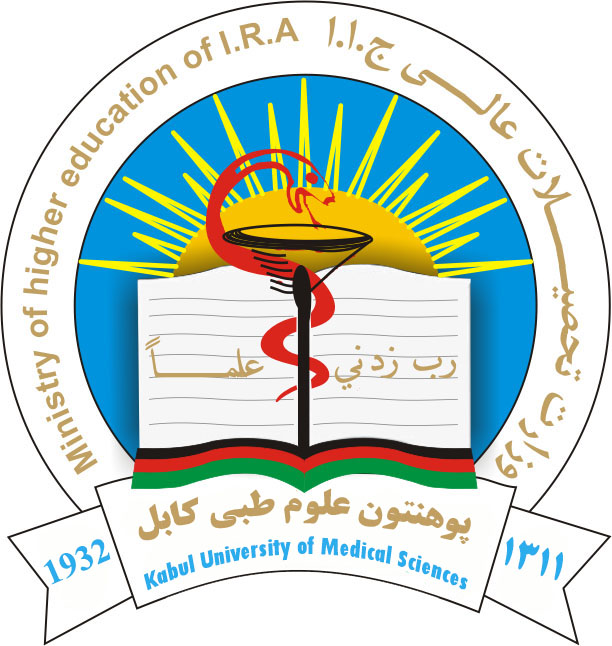 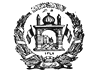 	جمهوری اسلامی افغانستان                                                                                 Islamic Republic of Afghanistan	وزارت تحصیلات عالی                                                                                            Ministry of Higher Educationریاست پوهنتون علوم طبی کابل ابوعلی ابن سینا                                              Kabul Medical University of sciences                                                 معاونیت علمیآمریت ارتقای کیفیت واعتباردهیشــمـاره  عــــــــــــــــــــــــ                                                                                                                                  تاریخ      11  /  4/1399به معاونیت محترم محصلاناینک ضمیمه نامه هذا نتایج ارزیابی کمیته های فرعی ارتقای کیفیت واعتباردهی، مدیریت های تدریسی و آمریت ها پوهنتون علوم طبی کابل ابوعلی ابن سینا که قبلا توسط اعضای محترم  کمیته موسساتی این آمریت ارزیابی گردیده بود تهیه  و  به شما ارسال می گردید . نکات ضعف ومشکلات که در بخش های متذکره توسط این هیت بازیافت گردیده است با مراجع مربوطه شریک ساخته از تمامی دست اندرکاران و مسئولین مربوطه تقاضا به عمل می آید که در رفع چالش ها و کمبودات خویش اقدام جدی نمایند تا در ارزیابی های بعدی با چنین مشکلات مواجع نباشیم .  محصلان آمریت محترم محصلاننداشتن  آگاهی کامل از پروسه ارتقای کیفیتعدم موجودیت ارشیف اسناد پروسه مکافات و مجازاتمشکلات در کتاب جلسات پوهنحی نرسنگ و قابلگیتمام موارد چک لست متذکره در این پوهنحی به شکل منظم وجود دارد.مشکلات موجوده در کمیته فرعی تضمین کیفیت پوهنحی نرسنگ و قابلگیجلسات منظم در  کمیته های تضمین کیفیت و شورای علمی دایر نگردیده استعدم موجودیت پلان عملیاتی در سطح پوهنحی عدم موجودیت پلان تطبیقی در سطح پوهنحی عدم موجودیت کتلاک در سطح پوهنحی پوهنحی صحت عامهنداشتن ارشیف اثار علمی استادان عدم موجودیت ارشیف اسناد مقالات نشر شده عدم موجودیت ارشیف اسناد مقالات تحقیقاتی عدم موجودیت ارشیف اسنادپروسه مکافات و مجازاتمشکلات موجوده در کمیته فرعی تضمین کیفیت پوهنحی صحت عامهنا منظم بودن کمیته های محصلین، تضمین کیفیت و شورای علمی پوهنحی، که جلسات در اوقات معین اصلا دایر نگردیده بود.نبود لایحه وظایف کمیته ها. عدم موجودیت لست اعضای کمیته ها.عدم موجودیت دیدگاه و ماموریت (در ساحه دید برای همه)عدم موجودیت پلان ستراتیژیک و اسناد مبنی بر تاییدی انعدم موجودیت پلان عملیاتی در سطح پوهنحی عدم موجودیت پلان تطبیقی در سطح پوهنحی عدم موجودیت کتلاک در سطح پوهنحیپوهنحی علوم متمم صحی مشکلات در کتاب جلسات شورای علمی و تضمین کیفیتمشکلات موجوده در کمیته فرعی تضمین کیفیت پوهنحی علوم متمم صحیدر بخش کمیته کریکولم و نظم و دسپلین هیچ جلسه صورت نگرفته است.عدم موجودیت لایحه وظایف کمیته ها عدم موجودیت لست اعضای کمیته ها نوت: پلان استراتیژیک، پلان تطبیقی و کتلاک که قبلا وجود نداشت به همکاری ریس و مسوولین پوهنحی ذکر شده تهیه گردیده است. پوهنحی ستوماتولوژی تمام موارد چک لست متذکره در این پوهنحی به شکل منظم وجود داشت.مشکلات موجوده در کمیته فرعی تضمین کیفیت پوهنحی ستوماتولوژیمحدود بودن جلسات تضمین کیفیتعدم موجودیت کتلاک در سطح پوهنحی عدم موجودیت پلان تطبیقی در سطح پوهنحیپوهنحی معالجینداشتن آگاهی کامل از پروسه ارتقای کیفیت کم کاری و عدم هماهنگی با آمریت ارتقای کیفیتعدم موجودیت بورد اعلانات در مدیریت تدریسی.عدم گزارش سمستروار فعالیتها در مقابل شکایات و پیشنهادات استادان، محصلان و کارمنداننامنظم بودن کتاب جلسات تضمین کیفیتمشکلات موجوده در کمیته فرعی تضمین کیفیت پوهنحی معالجیچارت تشکیلاتی موجود است اما به شکل استاندارد و معیاری نمی باشد.عدم موجودیت تقسیم اوقات مجالس علمیعدم موجودیت لایحه وظایف کمیته ها عدم موجودیت پلان عملیاتی در سطح پوهنحی عدم موجودیت پلان تطبیقی در سطح پوهنحیعدم موجودیت کتلاک در سطح پوهنحی معاونیت علمیمدیریت استادان تمام موارد چک لست متذکره در مدیریت محترم استادان به شکل منظم وجود دارد.نوت: از مدیریت محترم استادان تقاضا به عمل می آید تا لطف نموده بعد از این لست اپدیت استادان را در هر سمستر برای امریت های آگاهی عامه، کتابخانه، تحقیقات علمی، ریاست های محترم پوهنحی ها و امریت ارتقای کیفیت و اعتباردهی پوهنتون علوم طبی کابل ابو علی ابن سینا به شکل هارد و سافت کاپی ارسال بدارند تا مراجع مربوطه بتوانند در مواقع ضرورت از آن استفاده نمایند.آمریت نشراتعدم موجودیت پلان انکشافی برای این آمریت.عدم موجودیت آرشیف اسناد استادان و جدول های منظم با تفکیک رتب علمی، درجه تحصیل و رتب دولتی. عدم دایر نمودن جلسات تضمین کیفیت آمریت کتابخانهموجود نبودن تقسیم اوقات مجالس اداری عدم دایر نمودن جلسات تضمین کیفیت.عدم موجودیت ارشیف اسناد پروسه مکافات ومجازاتآمریت تحقیقات علمیعدم آگاهی کامل از پروسه ارتقای کیفیت موجود نبودن دوسیه مکافات و مجازات.هیچ گونه اسناد در قسمت ثبت و راجستر تقسیم و نگهداری اجناس  و لوازم وجود نداشت.عدم موجودیت گزارش سمستر وار فعالیتها در مقابل شکایات و پیشنهادات استادان و کارمندان.غیر منظم بودن کتاب جلسات در این آمریتمعاونیت اداریکمیته فرعی معاونیت اداری نداشتن آگاهی کامل از پروسه ارتقای کیفیت.عدم موجودیت اسناد مبنی بر تدویر جلسات کمیته فرعی ارتقای کیفیت  در سال 1398عدم موجودیت گزارش مکمل در رابطه به اجراات لازمه در مورد رسیدگی به شکایات موجوده در صندوق شکایات پوهنتون علوم طبی کابل ابوعلی ابن سینا و ارسال گزارش مکمل به امریت ارتقای کیفیت و اعتباردهی پوهنتون.آمریت منابع بشریتمام موارد چک لست متذکره در آمریت محترم منابع بشری به شکل منظم وجود دارد.آمریت مالی تمام موارد چک لست متذکره در آمریت محترم مالی به شکل منظم وجود دارد.نوت: از آمریت محترم تقاضا به عمل می آید تا منبعد گزارش مالی خویش را به طور منظم با آمریت ارتقای کیفیت واعتباردهی پوهنتون ارسال بدارند تا در مواقع ضرورت از آن استفاده گردد.آمریت تهیه و تدارکات تمام موارد چک لست متذکره بصورت غیر منظم وجود داشت نوت: امریت محترم تهیه و تدارکات لطف نموده یک کاپی از پلان خویش را بابت سال جاری به این آمریت ارسال بدارند.آمریت برنامه های ماستریعدم اگاهی کامل از پروسه ارتقای کیفیت عدم موجودیت هیچ گونه اسناد مبنی بر چگونگی جذب  محصلین و پیشبرد امور کار در این بخش.آمریت کمیونتی کالجعدم آگاهی کامل از پروسه ارتقای کیفیت عدم موجودیت اسناد توظیف استادان رهنما در مطابقت به لایحه کریدت.  امور موسسات صحیتمام موارد چک لست متذکره درمعاونیت موسسات صحی به شکل منظم وجود دارد.نوت:به اساس ارزیابی آمریت محترم تضمین کیفیت، در بسیاری موارد مشکلات وجود داشت. امیدواریم که در سمستر بعدی جهت رفع مشکلا ت اقدامات لازم صورت گیرد.بااحترامپوهاند دکتور نجیب الله "امرخیل"معاون علمی پوهنتون علوم طبی کابل ابوعلی ابن سیناکاپی به:معاونیت محترم اداری رر   رر   موسسات صحیریاست محترم ستوماتولوژی رر  رر  طب رر  رر  نرسنگرر  رر   صحت عامه رر  رر   علوم متمم صحی آمریت محترم استادان رر  رر  کتابخانه رر  رر  نشرات رر  رر  منابع بشری رر  رر  تهیه و تدارکات رر  رر  مالیرر  رر  برنامه های ماستری رر   رر  کمیونتی کالج رر  رر  تحقیقات علمی